ŽILINSKÁ UNIVERZITA V ŽILINE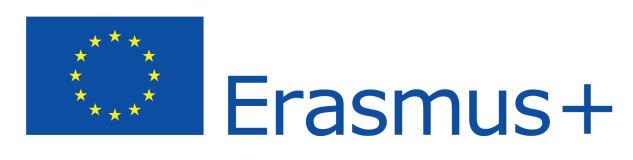 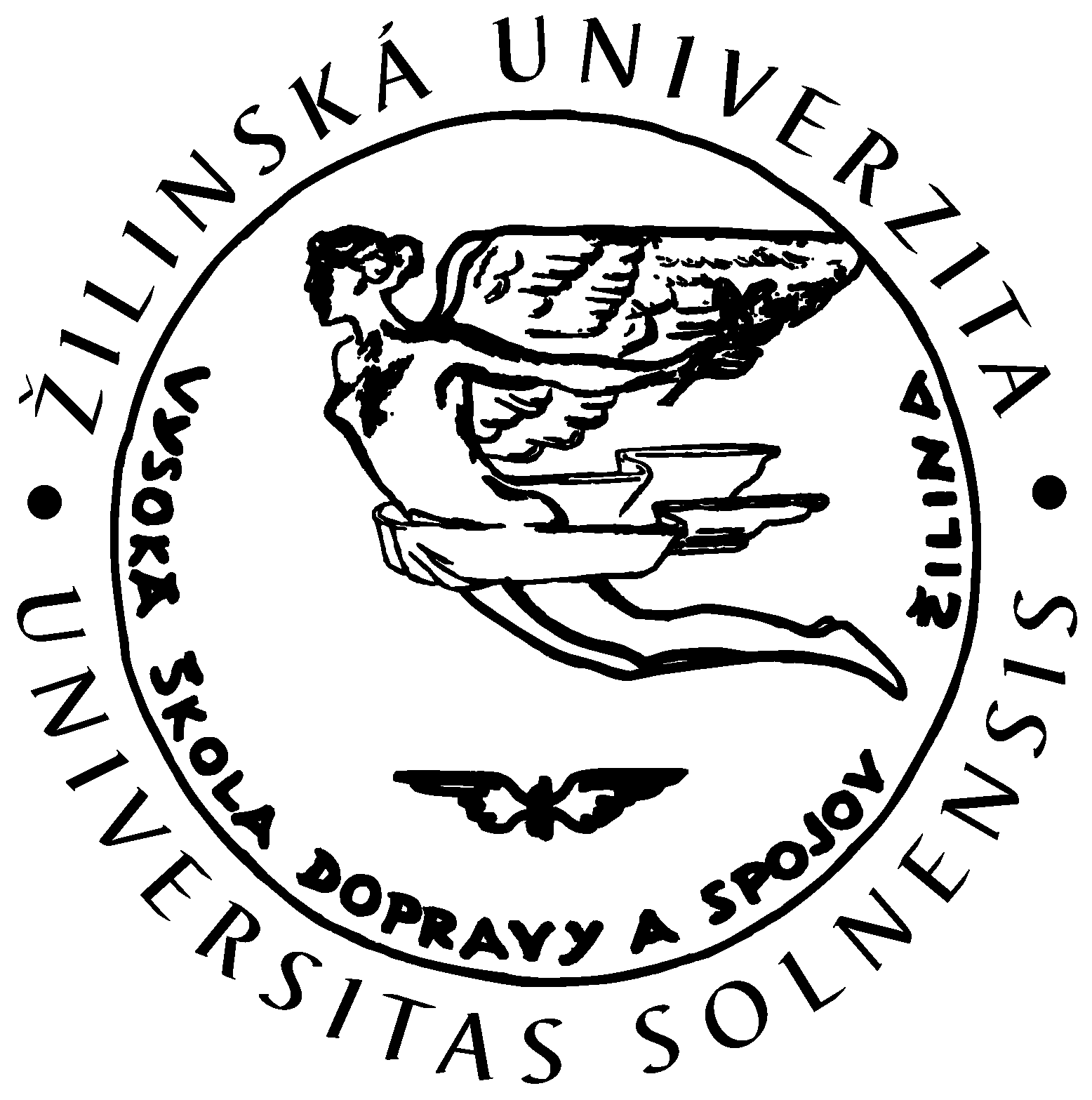 Univerzitná 8215/101026 ŽilinaPríloha: potvrdený Program mobility-výučbaProgram Erasmus+ Prihláška na šk. rok 2015/2016KA1- Mobilita pracovníkovvýučbaČíslo prihlášky: ............................../doplní rektorát-OMVM/ŽiadateľMeno a priezvisko s titulmi: Fakulta, ústav:Katedra:Telefón:E-mail:Dátum:Podpis učiteľa:Fakultný koordinátor/riaditeľ ústavu:Odporúčam – neodporúčam pridelenie grantu.Dátum: ..............................Podpis: ..............................   Pečiatka fakulty/ústavu: